计算机科学与工程学院 2017 年推荐优秀应届本 科毕业生免试攻读硕士学位研究生工作细则根据《教育部关于印发〈全国普通高等学校推荐优秀应届本科毕业生免试攻读硕士学位研究生工作管理办法（试行）〉的通知》（教学〔2006〕14号）、《湖南科技大学推荐优秀应届本科毕业生免试攻读硕士学位研究生工作实施办法》等文件精神，为进一步规范我院推荐优秀应届本科毕业生免试攻读硕士学位研究生（以下简称“推免生”）工作，结合我院实际，特制定2017年度免试攻读硕士学位研究生推荐工作（以下简称推免工作）实施办法。一、组织管理1.学院推荐工作领导小组：组长：刘建勋、刘红阳副组长：龚波、周筱芬成员：王润云、朱更明、张会福、胡勇华、周栋、刘桂开、曹步清、唐兵、王晓亮、夏新军、文一凭、廖祝华、李雄、文宏、姜磊、艾源源、曹睿卓（排名不分先后）推荐工作小组须依据公开、公平、公正的基本原则，广泛征求师生意见，制定本学院的《推荐优秀应届本科毕业生免试攻读硕士学位研究生工作细则》（以下简称“推荐细则”），作为本单位开展推荐工作的实施依据。“推荐细则”应科学、规范、明确，包括基本要求、推荐类型及名额分配办法、考核比例、最终成绩计算办法和排名规则等内容，经学院推荐1工作小组审定并公示，报学校推免生遴选工作领导小组备案后实施。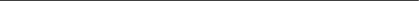 二、推荐条件与要求第一条 推免生工作应坚持在德、智、体、美全面衡量的基础上综合测评，实行择优选拔，从具备下列基本条件的学生中推荐：（一）纳入国家普通本科招生计划录取的应届毕业生 （不含中职专业课教师公费定向师范生等特殊招生类别、专升本、第二学士学位、独立学院学生）；（二）具有高尚的爱国主义情操和集体主义精神，社会主义信念坚定，社会责任感强，遵纪守法，积极向上，身心健康；（三）勤奋学习，刻苦钻研，成绩优秀；学术研究兴趣浓厚，有较强的创新意识、创新能力和专业能力倾向；（四）诚实守信，学风端正，无任何考试作弊和剽窃他人学术成果记录；（五）品行表现优良，无任何违法违纪受处分记录；（六）身体健康，符合规定的体检标准，并达到国家规定的体育锻炼要求。第二条 推荐的学生在满足第一条的前提下，还须满足以下条件：（一）修完本专业培养方案规定的前三年的全部课程并取得学分；2（二）前三年所修课程平均学分绩点在本年级专业排名前7%以内；（三）担任学院班级团支书、班长、学习委员、学生会部长以上主要学生干部，积极参加学校组织的各项活动，获得过校级（含校级）以上个人综合奖励，前三年所修课程平均学分绩点可放宽至专业排名前12%以内。（四）大学英语 CET-4 级考试成绩合格（即达到 CET-6 级报名资格）。（五）以湖南科技大学学生身份在实践创新方面取得突出成绩，具备下列条件之一者，前三年所修课程平均学分绩点可放宽至专业排名前20%以内：1.在省级以上教育行政主管部门主办的大学生各类学术科技竞赛（竞赛具体指：大学生“挑战杯”科技作品竞赛、创业计划竞赛、数学建模竞赛、电子设计竞赛、计算机程序设计大赛、大学生电子商务竞赛等）中获得省级二等奖、全国或地区三等奖（含）以上、国际比赛中获三等奖（含）以上者。2.获得国家级、省级大学生创新实验项目立项的项目主持人。3.已获授权的发明专利或实用新型专利第一发明人。4.国家授权的软件著作权登记的第一完成人。5.在学校认定的中文（CSCD、CSSCI）核心期刊、外文期刊发表论文（且与本学科专业相关）的第一作者。36.正式出版与本学科专业相关的专著的第一完成人。7.获全国三好学生、全国道德模范（含提名奖）、全国优秀学生干部、全国社会实践先进个人、全国十大杰出青年、中国青年五四奖章等全国性荣誉称号。8.其它特殊情况，需报院、校二级推荐工作领导小组审定认可。（六）要求学生在推免工作进行期间，必须在校。如果需要外出，必须向主管院领导请假，经批准后方可外出。未经请假或请假手续不全而私自外出者，以及其他违纪者，取消推免资格。三、综合测评办法满足推免生申请条件的学生为推荐免试攻读硕士学位研究生候选人，由学院推免工作小组组织对候选人进行综合测评，根据综合测评得分从高到低排序，确定推荐初选名单（综合测评指标体系见表一）。（一）综合测评要素推免生综合测评指标体系见表一。综合测评分由学业成绩分和附加分两部分组成，学业成绩分占90%，附加分占10%。附加分包括学生在各类学术竞赛、技术发明等活动中取得的成就等。综合测评分计算方法为：综合测评分=学业成绩分+附加分。（二）学业成绩分计算办法（权重为0.9）学业成绩分计算方法为：4课程平均学分绩点得分=候选人前三年实际平均学分绩点/4.0×100×0.9。（三）附加分计算办法（权重为 0.1，共10分）1.附加分总分为 10 分，分学术竞赛与大学生创新性实验项目、创新能力、社会工作三大类。其中，学术竞赛与大学生创新性实验项目类总分为4分，创新能力类总分为5分，社会工作类总分为1分。单个项目的计分办法见附件一《计算机科学与工程学院推免生候选人附加分评分细则》。2.同一活动以最高分计入，不累计加分，不同活动的得分可以累加，但不得超过此活动所在类项目的总分。如，某一学生有大学生程序设计大赛一等奖与三等奖，只按一等奖的分值加分。3.附加分计算办法：附加分=学术竞赛与大学生创新性实验项目分+创新能力分+社会工作分；表一： 计算机科学与工程学院推免生综合测评指标体系5四、工作流程1.推荐工作按以下流程办理，通过下述程序的学生取得推免生资格：（1）学院成立推免工作组，负责学院的推免生评定工 作；有直系亲属申请推免生的工作人员应回避。各年级辅导员负责对所分管年级各班级评定工作的指导和监督。（2）学院发布工作通知，并将名额公布；（3）符合申请条件的学生，可向年级辅导员递交书面申请，并填写《湖南科技大学计算机科学与工程学院免试攻读硕士学位研究生推荐申请表》（附件二）、《湖南科技大学2018年推免生初选名单汇总表》（附件三），并提交附加分的证明材料（成绩材料无需提供）。（4）学院推荐工作小组对报名的学生按推荐细则的相关规定进行综合测评，排出名次，择优推荐初选名单并公示3天；（5）学院公示无异议的学生填写教育部统一印制的《全国推荐免试攻读硕士学位研究生登记表》、《湖南科技大学推荐免试攻读硕士学位研究生资格申请表》，经学院推荐工作小组审核盖章后，报学校推免生遴选工作领导小组审定。审定通过后的名单在校内网站公示10个工作日。（6）学校在教育部规定时间内通过“全国推荐优秀应届本科毕业生免试攻读研究生信息公开暨管理服务系统”（以下简称“推免服务系统”）报湖南省教育考试院进行政策审核，并按要求向教育部备案。最终推免生名单以“推免服务系统”信息为准。62.取得推免生资格的学生须按国家招考研究生的要求进行网上志愿填报并及时接收确认招生单位的复试及录取通知，未按时履行手续者，视为放弃推免生资格。3.取得推免生资格的学生有下列情形之一者，取消推免生资格：（1）违法或受纪律处分的；（2）在申请推免生过程中弄虚作假的；（3）入学前未取得学士学位或本科毕业证书的。五、评审监督学生如对学院推荐结果有异议，可在学院公示之日起 3个工作日内向推荐学院申请复议，推荐学院应在3个工作日内对申请人反映的问题进行核实并将复议结论书面告知申请人。学生如对推荐学院复议结论或学校公示名单有异议，可在接到复议结论或学校公示之日起5个工作日内向学校推免生遴选工作领导小组提出书面申诉，推免生遴选工作领导小组须对申诉人反映的问题予以复查，并在 5个工作日内做出复查结论并书面告知申诉人。对于推选结果中出现违纪问题，学生可以实名通过以下渠道反映。学院举报电话： 0731-58290130学校纪委举报邮箱：JW@hnust.cn学校纪委举报电话：0731-58291312计算机科学与工程学院二〇一七年九月一日7附件一 2017年湖南科技大学 计算机科学与工程学院推免生候选人附加分评分细则一、学术竞赛与大学生创新性实验项目类（总分 4分）注：1、团队项目、发表论文等成果如多人署名，则本人得分=该项目分值×【1-（本人排名名次-1）/10】。2、国家级（省级）竞赛指的是教育主管部门组织进行的学科竞赛，行业协会、学会主办的各类学科竞赛，按同一类别降低一个级别进行认定。3、设有特等奖的竞赛，特等奖按“一等奖”记分，一等奖按“二等奖”记分，二等奖按“三等奖”记分，三等奖及以下不记分。4、未设立一、二、三等奖的竞赛，按名次确定加分，第一名认定为一等奖，第二名认定为二等奖，第三名认定为三等奖，以下名次均不加分。8二、创新能力类（总分 5分）注：创新能力部分满分为 5分。所取得成果必须以湖南科技大学为第一单位，发表在增刊上的论文不计分。同一项成果按最高标准计分，不重复计算。三、社会工作类（总分 1分）1.担任校、院级学生组织主要负责人，工作有突出表现者最高为1分；2.担任校、院级学生组织部门负责人以及班级主要干部，工作有突出表现者最高为0.5分；3.担任校、院级学生组织干事以及班级干部，工作有突出表现者最高为0.25分；4.以志愿者身份参与学校承办的各类学科竞赛、学术活动或其他大型活动，视表现情况加分，最高为 0.5分。以上四条不累计加分。四、以上条款如有争议，由学院推免工作领导小组裁决。9附件二：2017年湖南科技大学 计算机科学与工程 学院免试攻读硕士学位研究生推荐申请表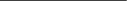 姓名 性别 本科专业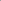 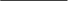 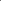 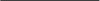 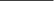 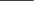 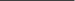 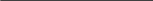 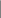 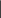 学号 民族 政治面貌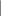 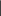 身份证号 电话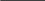 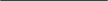 担任学生干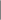 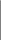 部情况前3年所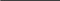 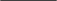 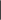 有课程平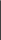 均学分绩点外语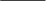 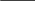 成绩CET-4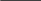 CET-6专业成绩排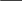 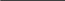 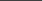 名(排名/专 /业人数)学术竞赛与大学生创新性实验项目类【需填写完整获奖信息，并提供相关原件验证、提交复印件一份】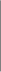 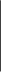 1、201*年，获大学生**比赛一等奖，加*分。该项学生自计得分：创新能力类【需提供相关原件验证、提交复印件】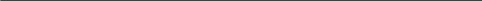 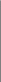 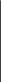 “论文题目”，刊物，级别，个人排名第一，加*分。该项学生自计得分：社会工作类【需提供相关原件验证、提交复印件】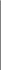 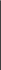 1、2014-2017年担任**干部，获得了**奖励，加*分。该项学生自计得分：申请人承诺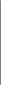 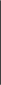 申请人承诺上述信息及所附佐证材料均真实有效，如有问题，本人承担一切责任。申请人（签名）：2017年9月 日申请人（□符合 □不符合）推免条件， 附加分总分为______分。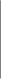 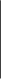 审核人签名：2017年9月 日学院意见推免组长（签名）：（公章）2017年9月 日10综合测评分基本要素权重测评内容测评信息来源综合测评分学业成绩分0.9前6学期所修课程平均学分绩点由学院教务办从网上下载。综合测评分附加分0.1学术竞赛与大学生创新性实验项目类；创新能力类；社会工作类学生提供佐证材料，由学院推免工作小组认定。项目国内外期刊会议上发表学术论文国内外期刊会议上发表学术论文国内外期刊会议上发表学术论文国内外期刊会议上发表学术论文国内外期刊会议上发表学术论文国内外期刊会议上发表学术论文发明专利 （进入 实审）发明专利 （进入 实审）实用新型专利（已授权）、软件著作权（已授权）实用新型专利（已授权）、软件著作权（已授权）级别SCI 期 刊 ，CCF-A 类期刊与会议（均以学 院 认 定 为 准）SCI 期 刊 ，CCF-A 类期刊与会议（均以学 院 认 定 为 准）EI 期刊，CCF-B 类期刊与会议（均以学院认定为准）EI 期刊，CCF-B 类期刊与会议（均以学院认定为准）CSCD 核 心 期刊、CCF-C类期刊与会议（均以学院认定为准）CSCD 核 心 期刊、CCF-C类期刊与会议（均以学院认定为准）发明专利 （进入 实审）发明专利 （进入 实审）实用新型专利（已授权）、软件著作权（已授权）实用新型专利（已授权）、软件著作权（已授权）排名12121212-312计分52.52.51.2510.510.50.50.25